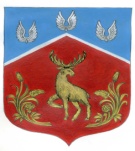 СОВЕТ ДЕПУТАТОВмуниципального образования Громовское сельское поселение муниципального образования Приозерский муниципальный район Ленинградской области(четвертый созыв)Р Е Ш Е Н И Еот 24  ноября   2020  года                    № 64  Об избрании депутата в Совет депутатов муниципального образования Приозерский муниципальный район Ленинградской области.           В соответствии с пунктом 1 части 4 статьи 35 Федерального закона от 6 октября 2006 года № 131 «Об общих принципах организации местного самоуправления в Российской Федерации», Совет депутатов  муниципального образования Громовское сельское поселение                                                                   РЕШИЛ:            Избрать Иванову Светлану Витальевну, депутата муниципального образования Громовское сельское поселение муниципального образования Приозерский муниципальный район Ленинградской области в Совет депутатов муниципального образования Приозерский муниципальный район Ленинградской области.Настоящее решение вступает в силу с момента подписания.Опубликовать данное решение на официальном сайте муниципального образования Громовское сельское поселение муниципального образования Приозерский муниципальный район Ленинградской области  www.admingromovo.ru.Глава муниципального образования Громовское сельское поселение                                                                     Л. Ф.  ИвановаИсп. Уварова А. С. (99-466)Разослано: дело -1, прокуратура-1, Совет депутатов МО Приозерский муниципальный район ЛО -1.